МУНИЦИПАЛЬНЫЙ  КОМИТЕТЗОЛОТОДОЛИНСКОГО СЕЛЬСКОГО ПОСЕЛЕНИЯПАРТИЗАНСКОГО МУНИЦИПАЛЬНОГО РАЙОНА(третьего  созыва)
Р Е Ш Е Н И Е14 марта  2017 года                      село  Золотая Долина                                  №  5О внесении изменений и дополнений  в УставЗолотодолинского сельского поселенияПартизанского муниципального районаВ связи с принятием Федерального закона от 02.06.2016 N 171-ФЗ "О внесении изменений в статью 36 Федерального закона "Об общих принципах организации местного самоуправления в Российской Федерации", Федеральным законом от 23.06.2016 N 197-ФЗ "О внесении изменений в статью 26.3 Федерального закона "Об общих принципах организации законодательных (представительных) и исполнительных органов государственной власти субъектов Российской Федерации" и Федеральный закон "Об общих принципах организации местного самоуправления в Российской Федерации", Федерального закона от 28.12.2016 N 494-ФЗ "О внесении изменений в отдельные законодательные акты Российской Федерации", руководствуясь Федеральным законом от 06.10.2003 года № 131-ФЗ «Об общих принципах организации местного самоуправления в  Российской Федерации», Уставом Золотодолинского сельского поселения Партизанского муниципального района, Муниципальный комитет Золотодолинского сельского поселения Партизанского муниципального района,РЕШИЛ:Внести в Устав Золотодолинского сельского поселения Партизанского муниципального района следующие изменения:Часть 10 статьи 29 исключить;Предложение 2 части 2 статьи 31 изложить в следующей редакции:«В случае досрочного прекращения полномочий главы муниципального образования либо применения к нему по решению суда мер процессуального принуждения в виде заключения под стражу или временного отстранения от должности его полномочия временно исполняет должностное лицо местного самоуправления.Статью 34 дополнить частью 3 следующего содержания:«3. В случае досрочного прекращения полномочий главы местной администрации либо применения к нему по решению суда мер процессуального принуждения в виде заключения под стражу или временного отстранения от должности его полномочия временно исполняет уполномоченный муниципальный служащий».2. Пункт 5 решения Муниципального комитета Золотодолинского сельского поселения Партизанского муниципального района Приморского края от 13.12.2016 г. № 33 «О внесении изменений и дополнений в Устав Золотодолинского сельского поселения Партизанского муниципального района» признать утратившим законную силу».3. Настоящее решение направить для государственной регистрации в отдел законодательства субъекта Российской Федерации, ведения федерального регистра и регистрации уставов муниципальных образований.4. Настоящее решение подлежит официальному опубликованию после государственной регистрации.5. Настоящее решение вступает в силу со дня его официального опубликования.Председатель муниципального комитетаЗолотодолинского сельского поселенияПартизанского муниципального района	         М. И. Матвеенко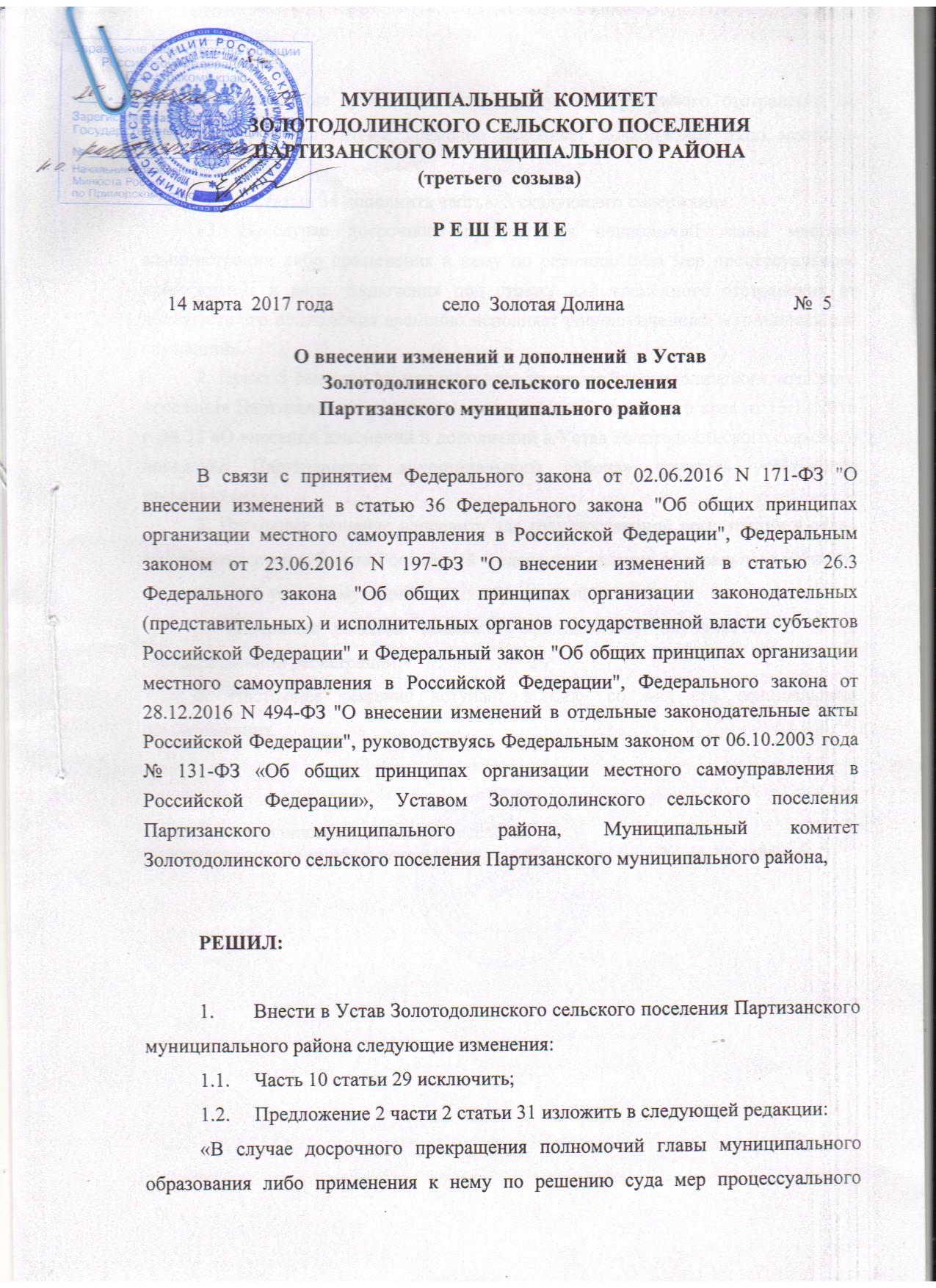 